福商発第６４号令和元年　５月２４日会　員　各　位福島商工会議所 工業部会部会長　加　藤　利　夫工業部会セミナーのご案内について時下　ますますご清祥のこととお慶び申し上げます。　平素より、当部会活動に関しまして、格別のご協力をいただき厚く御礼申し上げます。　さて、当部会では、今年度事業計画における部会活動の理念としてＳＤＧｓを掲げております。　そこでこのたび、そのＳＤＧｓに関して理解を深めるため、下記セミナーを開催することといたしました。つきましては、当部会員以外の会員事業所の皆様におかれましても今後の企業経営の上で大変参考になる内容と存じますので、ご多忙の折誠に恐縮に存じますが、ぜひご参加下さいますようご案内申し上げます。なお、ご出欠につきましては、お手数ですが６月１３日（木）迄にＦＡＸ等によりご回報下さいますよう併せてお願いいたします。記１．日　　時　　　令和元年　６月１８日（火）　午後２時１５分～３時３０分２．場　　所　　　福島商工会議所 会議室（コラッセふくしま８階）３．講　　演テーマ　「SDGs（持続可能な開発目標）と、企業経営・事業戦略に与える影響について」講　師　　NPO法人日本ファシリテーション協会　理事　　　　　　つなたく　代表　中 西　百 合 氏------------------------------------------------------------------------------　切取不要　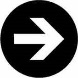 福島商工会議所 工業部会セミナー　参加申込書　　　　　　　　　FAX525-3566事業所名役 職 名氏　　名